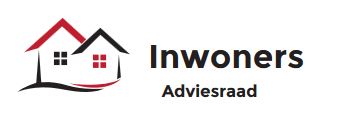 Agenda								Datum:		14 februari 2018Tijdstip:		17.00 uur tot 19.00 uurLocatie:		Werkcafé IGenodigden:	Annette Sax, Tonnie Bonnet, Marièlle Engelhart, Jan Buitelaar, Piet de Kooter, Els van Iersel, Lyda de Jong, Seloua Sallami, Hub OrbonsAfwezig: 	Gemeente:	Léon Koek, Froukje Jellema/notulist Voorzitter:                Annette SaxAgenda:Opening en vaststellen agendaVerslagEvaluatie IARActiviteiten afgelopen periodeCommunicatieRondvraag en sluitingBijlage(n): Verslag vorige vergadering